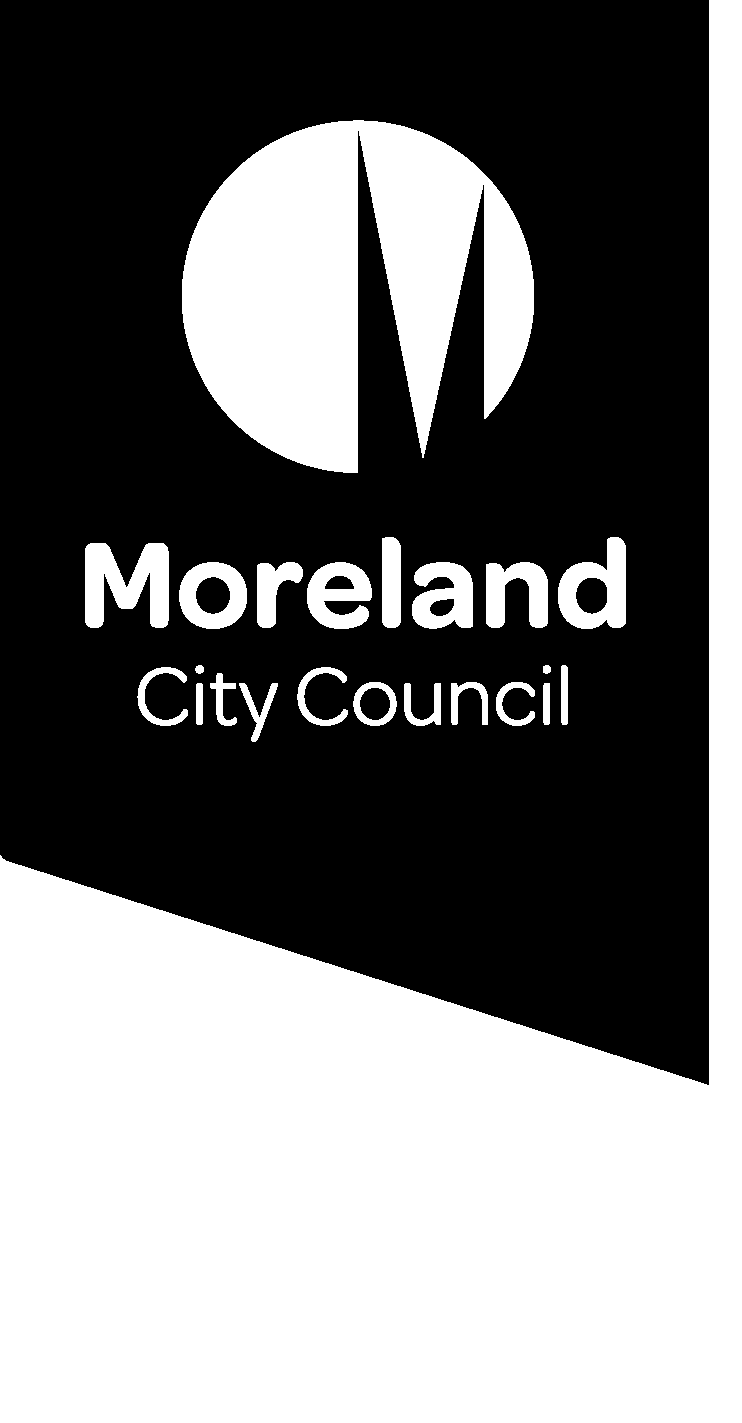 Council is proposing to change the zoning of 430-436 Victoria Street and 7 Gardiner Street Brunswick from Industrial 1 Zone to Commercial 2 Zone and apply a Design and Development Overlay and Environmental Audit Overlay to the land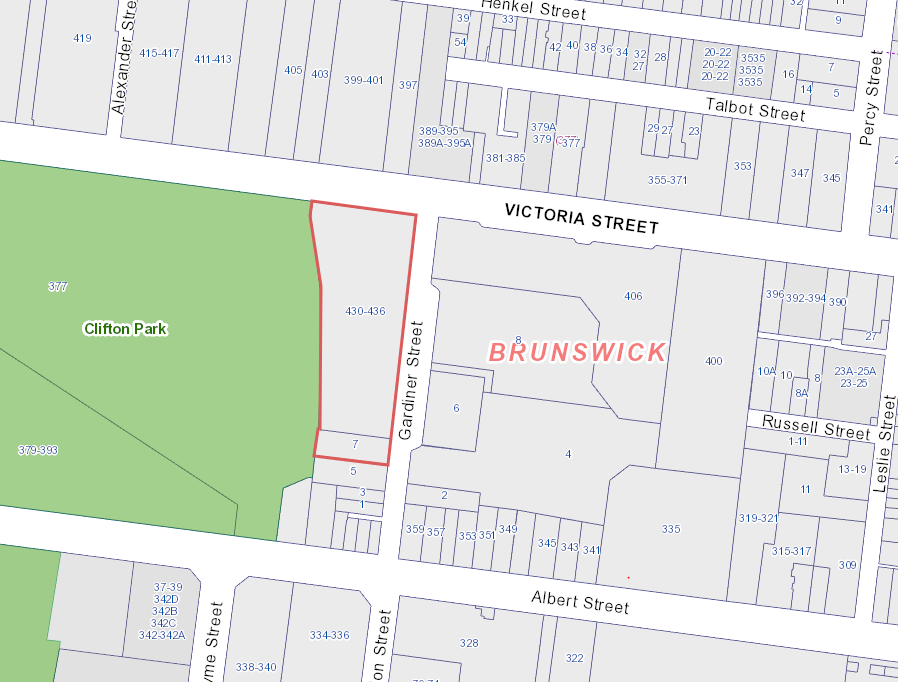 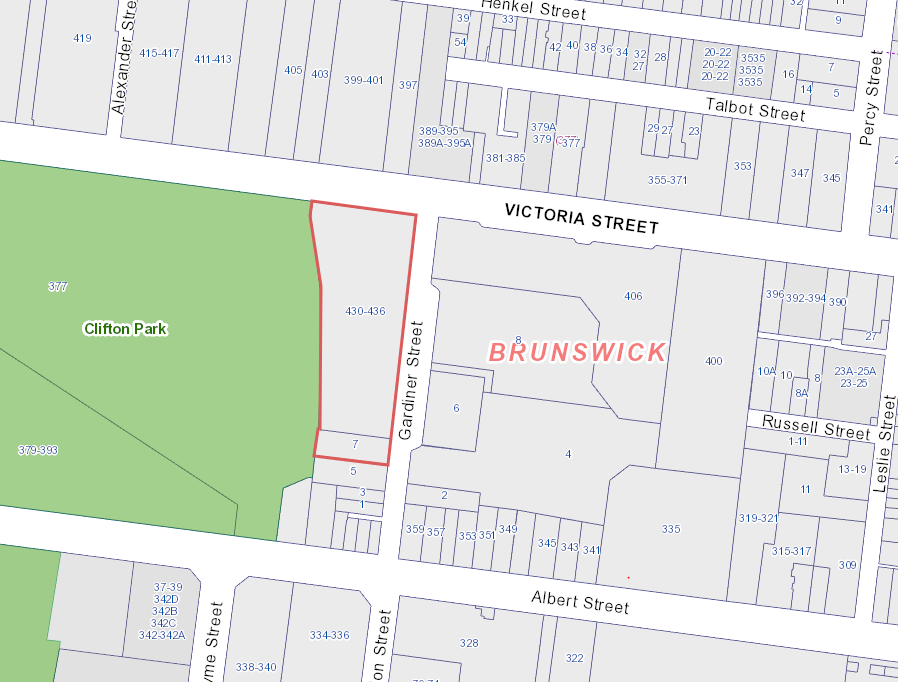 Frequently Asked QuestionsWhat is the difference between the Industrial 1 and Commercial 2 Zone? The purpose of the Industrial 1 Zone is to provide a location for manufacturing industry, storage and supply of goods and associated uses.Whilst industrial uses are still suitable in the Commercial 2 Zone, the Commercial 2 Zone has a stronger focus on commercial activity and will provide commercial areas for offices, bulky goods retailing, other retail uses, and associated business and commercial services. In both the Industrial 1 Zone and Commercial 2 Zone, residential uses are prohibited. 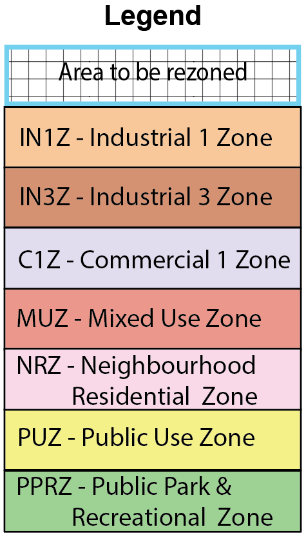 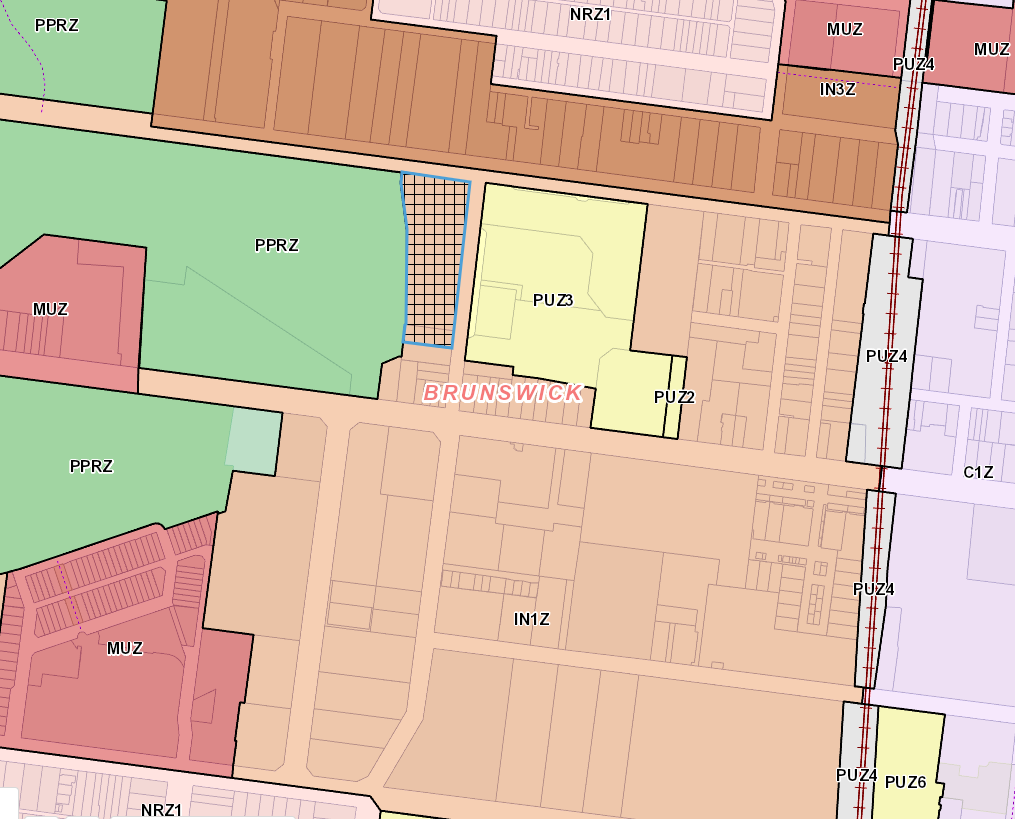 How will this change impact this Industrial Precinct in Brunswick?The change in zoning will provide greater flexibility on the type of commercial uses that are permitted on the site whilst still allowing industrial uses and ensuring residential development are prohibited to support this core industrial area in Brunswick.Does the Amendment align with the Moreland Industrial Land Use Strategy?The proposed rezoning is consistent with the policy direction of the Moreland Industrial Land Strategy (MILS) that seeks to protect Moreland's core industrial areas as important employment resources that support a broad range of different economic sectors, not just traditional industrial uses.If the site is rezoned to a Commercial 2 Zone, can an apartment building be built on the site?A residential use is prohibited in the Commercial 2 Zone. This means that an apartment building, or any building containing a dwelling (such as a single house or row of townhouses) cannot be constructed on the sites.